Bank Item NumberG.C.1.5.L1BenchmarkSS.7.C.1.5Cognitive Complexity LowItemThe diagram below shows steps leading to a historical event.Which event completes the diagram?ADeclaration of IndependenceBArticles of Confederation CAnnapolis ConventionDWhiskey Rebellion Bank Item NumberG.C.1.5.L1G.C.1.5.L1BenchmarkSS.7.C.1.5SS.7.C.1.5Cognitive Complexity LowLowItemThe diagram below shows steps leading to a historical event.Which event completes the diagram?The diagram below shows steps leading to a historical event.Which event completes the diagram?ADeclaration of IndependenceIncorrect-The Declaration of Independence is represented by colonial independence.BArticles of Confederation Correct-The Articles of Confederation were created upon the colonists declaring independence.CAnnapolis ConventionIncorrect-The Annapolis Convention resulted in the a call for revising the Articles of Convention (the revision was the U.S. Constitution)DWhiskey Rebellion Incorrect-The Whiskey Rebellion took place under the U.S. Constitution when George Washington was president.  Bank Item NumberG.C.1.5.M1BenchmarkSS.7.C.1.5Cognitive Complexity ModerateItemWhich weakness of the Articles of Confederation led to Shays’s Rebellion?  AThe national government lacked the power to regulate trade.BThe national government lacked a national court system. CThe national government lacked central leadership. DThe national government lacked the power to tax.  Bank Item NumberG.C.1.5.M1G.C.1.5.M1BenchmarkSS.7.C.1.5SS.7.C.1.5Cognitive Complexity ModerateModerateItemWhich weakness of the Articles of Confederation led to Shays’s Rebellion?  Which weakness of the Articles of Confederation led to Shays’s Rebellion?  AThe national government lacked the power to regulate trade.Incorrect-While the national government lacked the power to regulate trade under the Articles of Confederation, this weakness did not contribute to Shays’s rebellion. BThe national government lacked a national court system. Incorrect- While the national government lacked a national court system under the Articles of Confederation, this weakness did not contribute to Shays’s rebellion.CThe national government lacked central leadership. Incorrect- While the national government lacked central leadership under the Articles of Confederation, this weakness did not contribute to Shays’s rebellion.DThe national government lacked the power to tax.  Correct- The national government lacked the power to tax under the Articles of Confederation which contributed to Shays’s rebellion.Bank Item NumberG.C.1.5.M2BenchmarkSS.7.C.1.5Cognitive Complexity ModerateItemWhat was the state-level response to Shays’s Rebellion?AJudicial protection against taxation without representation.  BTaxes were declared unconstitutional.CExecutive regulation of farm trade. DDebt relief was enacted. Bank Item NumberG.C.1.5.M2G.C.1.5.M2BenchmarkSS.7.C.1.5SS.7.C.1.5Cognitive Complexity ModerateModerateItemWhat was the state-level response to Shays’s Rebellion?What was the state-level response to Shays’s Rebellion?AJudicial protection against taxation without representation.  Incorrect-The Articles of Confederation were in effect during Shays’s Rebellion.  The Articles of Confederation were structured to include taxation with representation.  BTaxes were declared unconstitutional.Incorrect-Taxes remained constitutional and legal after Shays’s Rebellion.  CExecutive regulation of farm trade. Incorrect-Shays’s Rebellion did not result in excessive regulation of farm trade even though farmers played a key role in Shays’s Rebellion.  DDebt relief was enacted. Correct-Debt relief was enacted to address the issues that emerged with Shays’s Rebellion, which resulted from Daniel Shays and others being unable to pay off their debts and pay taxes.  Bank Item NumberG.C.1.5.M3BenchmarkSS.7.C.1.5 Cognitive Complexity ModerateItemWhy was the government’s authority to regulate commerce a weakness of the Articles of Confederation?  AThe president’s authority to collect taxes unfairly burdened the poor.BThe national court system unfairly prosecuted trade laws.  CThe states’ authority to impose taxes decreased trade.DThe legislature gave too much power to larger states.Bank Item NumberG.C.1.5.M3G.C.1.5.M3BenchmarkSS.7.C.1.5 SS.7.C.1.5 Cognitive Complexity ModerateModerateItemWhy was the government’s authority to regulate commerce a weakness of the Articles of Confederation?  Why was the government’s authority to regulate commerce a weakness of the Articles of Confederation?  AThe president’s authority to collect taxes unfairly burdened the poor.Incorrect-There was no president under the Articles of Confederation.  BThe national court system unfairly prosecuted trade laws.  Incorrect-There was no national court system under the Articles of Confederation.  CThe states’ authority to impose taxes decreased trade.Correct-The states’ authority to impose taxes decreased trade because these taxes affected states’ ability to engage in commerce with one another.  DThe legislature gave too much power to larger states.Incorrect-The national legislature under the Articles of Confederation was weak and did not distribute power to the states.Bank Item NumberG.C.1.5.H1BenchmarkSS.7.C.1.5Cognitive Complexity HighItemThe passage below is from a historical document.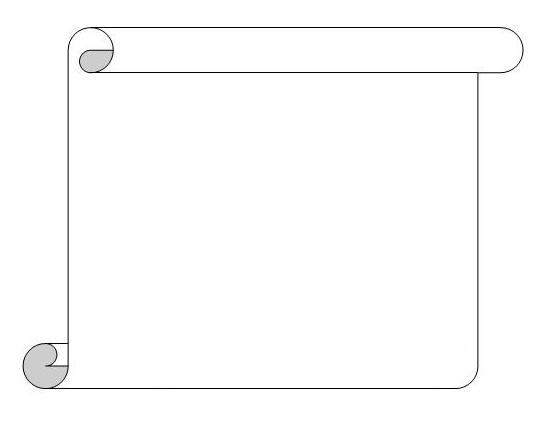 Source:  U.S. National Archives and Records AdministrationHow does the U.S. Constitution address concerns that resulted from the government described in this passage?AThe new government could enforce treaties between the states.BThe new government could settle disputes between the states.CThe new government could regulate trade between the states.DThe new government could levy taxes between the states.  Bank Item NumberG.C.1.5.H1G.C.1.5.H1BenchmarkSS.7.C.1.5SS.7.C.1.5Cognitive Complexity HighHighItemThe passage below is from a historical document.Source:  U.S. National Archives and Records AdministrationHow does the U.S. Constitution address concerns that resulted from the government described in this passage?The passage below is from a historical document.Source:  U.S. National Archives and Records AdministrationHow does the U.S. Constitution address concerns that resulted from the government described in this passage?AThe new government could enforce treaties between the states.Incorrect-States cannot negotiate treaties; that is a power delegated to the national government.  BThe new government could settle disputes between the states.Correct-The U.S. Constitution gives the Supreme Court the specific power to settle disputes between states. CThe new government could regulate trade between the states.Incorrect-Regulating trade between the states did not address the concern described in the passage. DThe new government could levy taxes between the states.  Incorrect-Both the states and the federal government can levy taxes under the U.S. Constitution. 